Figure 1: Triggers for an unscheduled, ‘out of hours’ community nurse visit, and associated community nurse time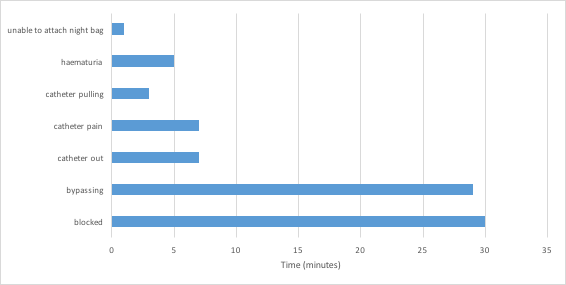 